Załącznik nr 6 do SIWZ - Wykaz usług ........................................................................                                                                            Nazwa i adres WykonawcyWYKAZ  WYKONANYCH  USŁUGSkładając ofertę w postępowaniu o zamówienie publiczne na realizację zadania pn.:"Opracowanie dokumentacji projektowej dla zadania pn.: Budowa kanalizacji sanitarnej w ul. Langiewicza, 
ul. Słonecznej, ul. Jarzębinowej - Aglomeracja V etap" oświadczamy, iż w okresie ostatnich trzech lat przed upływem terminu składania ofert, a jeżeli okres prowadzenia działalności jest krótszy, wykonaliśmy: Do wykazu należy załączyć dowody, czy usługi zostały wykonane lub wykonywane należycie................................................................................................................Podpis(-y) i pieczątka(-i) imienna(-e) osoby(osób) uprawnionej(-ych) do reprezentowania wykonawcy zgodnie 
z:a) zapisami w dokumencie stwierdzającym status prawny Wykonawcy(-ów) (odpis z właściwego rejestru),b) pełnomocnictwem wchodzącym w skład oferty.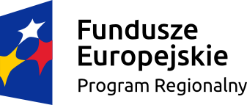 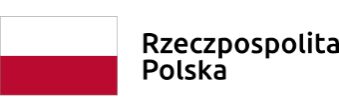 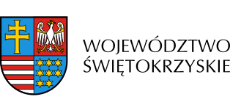 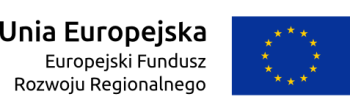 Lp.Przedmiot usługi:nazwa zadania wraz z krótkim opisem zakresu usługi (opis ma zawierać wszelkie informacje, pozwalające w sposób jednoznaczny stwierdzić, czy Wykonawca spełnia warunek określony w Rozdz. IV pkt 2.3. a) SIWZWartość opracowanej dokumentacji projektowejNazwa i adreswykonawcy usługi-  uzupełnić w przypadku, gdy Wykonawca składający ofertę polega na wiedzy 
i doświadczeniu innego podmiotu**Termin  
wykonania/wykonywania  usługi(z podaniem daty rozpoczęcia i daty zakończenia)Nazwa i adrespodmiotu, 
na rzecz którego usługa została wykonana123456